PGR blogger awards: Rethinking Britain in the NinetiesWe are looking to commission 6 postgraduate students (anyone currently registered on a PGR degree, MA or PhD, in the UK or elsewhere) to provide a blog post on one of the panels of our virtual workshop series: Rethinking Britain in the Nineties: Towards a New Research Agenda.Published on the Past & Present website in the week following the workshop (https://pastandpresent.org.uk/blog/), the blog post will document and critically engage with the panel discussions (1200-1500 words). With the generous support of the Past & Present Society, the successful applicants will be awarded £100. One blog will be commissioned for each of the following panels: When was the nineties? (Tuesday 12th January, 3pm).Political narratives (Tuesday 19th January, 3pm).Cultural narratives (Tuesday 2nd February, 3pm).Global narratives (Tuesday 16th February, 2pm).Digital narratives (Monday 1st March, 3pm).What is the archive of the 1990s? (Monday 15th March, 3pm).Please see the attached programme for more details about the panellists and the key questions to be discussed in the workshops. The conference organisers will be available to provide support and guidance on the blog writing process. Award holders will be encouraged to attend all six workshops where possible. To apply to author a blog, please send the following to both of the conference organisers David Geiringer d.geiringer@qmul.ac.uk and Helen McCarthy hm234@cam.ac.uk: The panel you would like to provide the blog on (you may rank up to 3)An academic CV. A statement of why you would like to provide the blog (250 word limit per blog you are applying for). Deadline for applications: Friday 4th December, 5pm.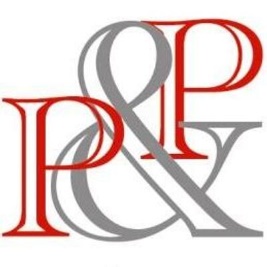 